Publicado en Catalunya el 22/04/2024 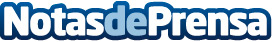 Fugados de Alcatraz presenta su agenda de conciertos para este 2024Con una agenda llena de emocionantes actuaciones, el grupo de versiones se prepara para ofrecer espectáculo y compartir su música y su energía positiva con el público en cada uno de sus conciertosDatos de contacto:CarlosOnlinevalles937685249Nota de prensa publicada en: https://www.notasdeprensa.es/fugados-de-alcatraz-presenta-su-agenda-de Categorias: Música Cataluña Entretenimiento http://www.notasdeprensa.es